OODLA WIRRA Access Rd:  Rowe Street, off Barrier Highway, south west of Oodla Wirra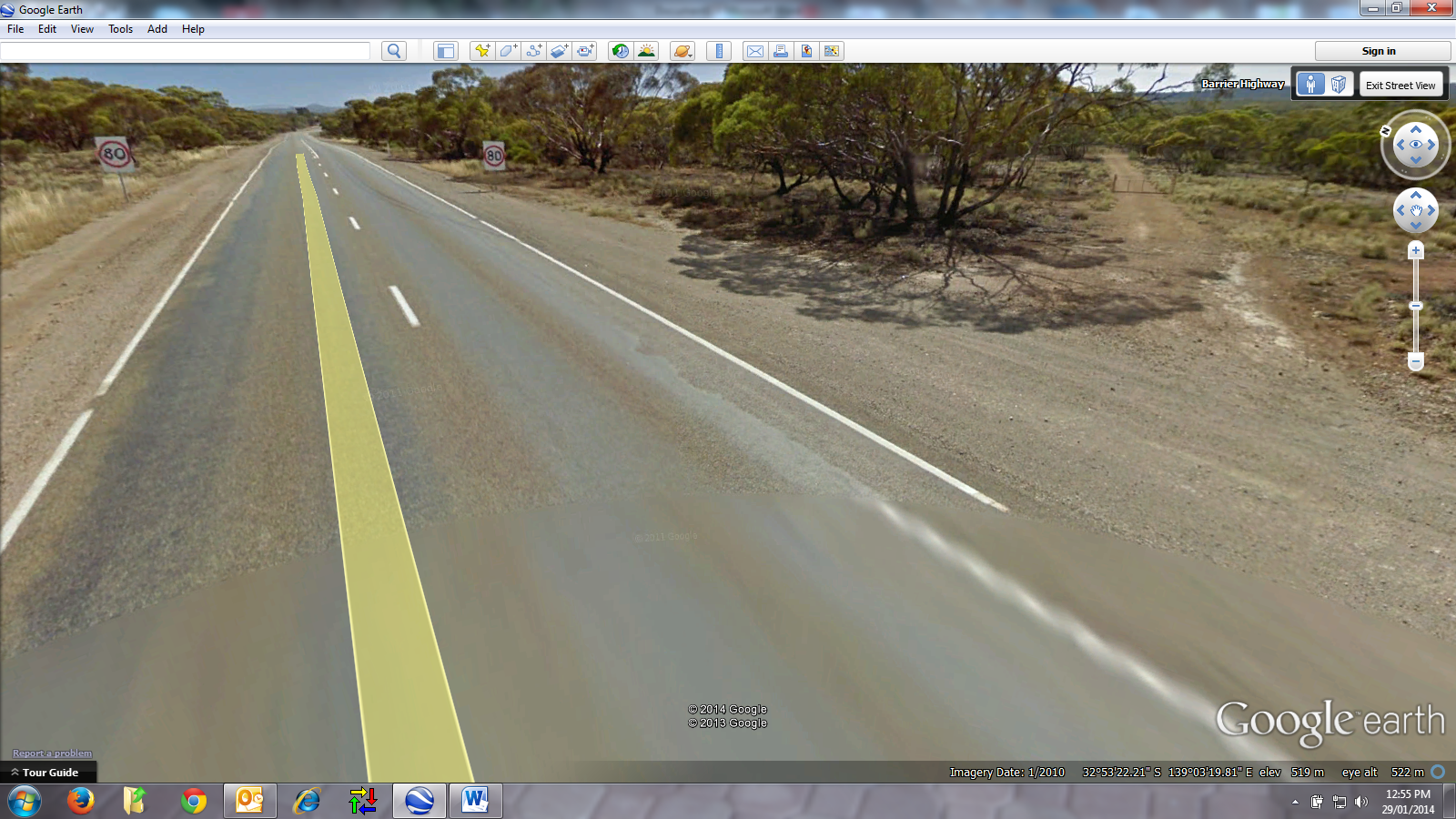 OODLA WIRRA CEMETERY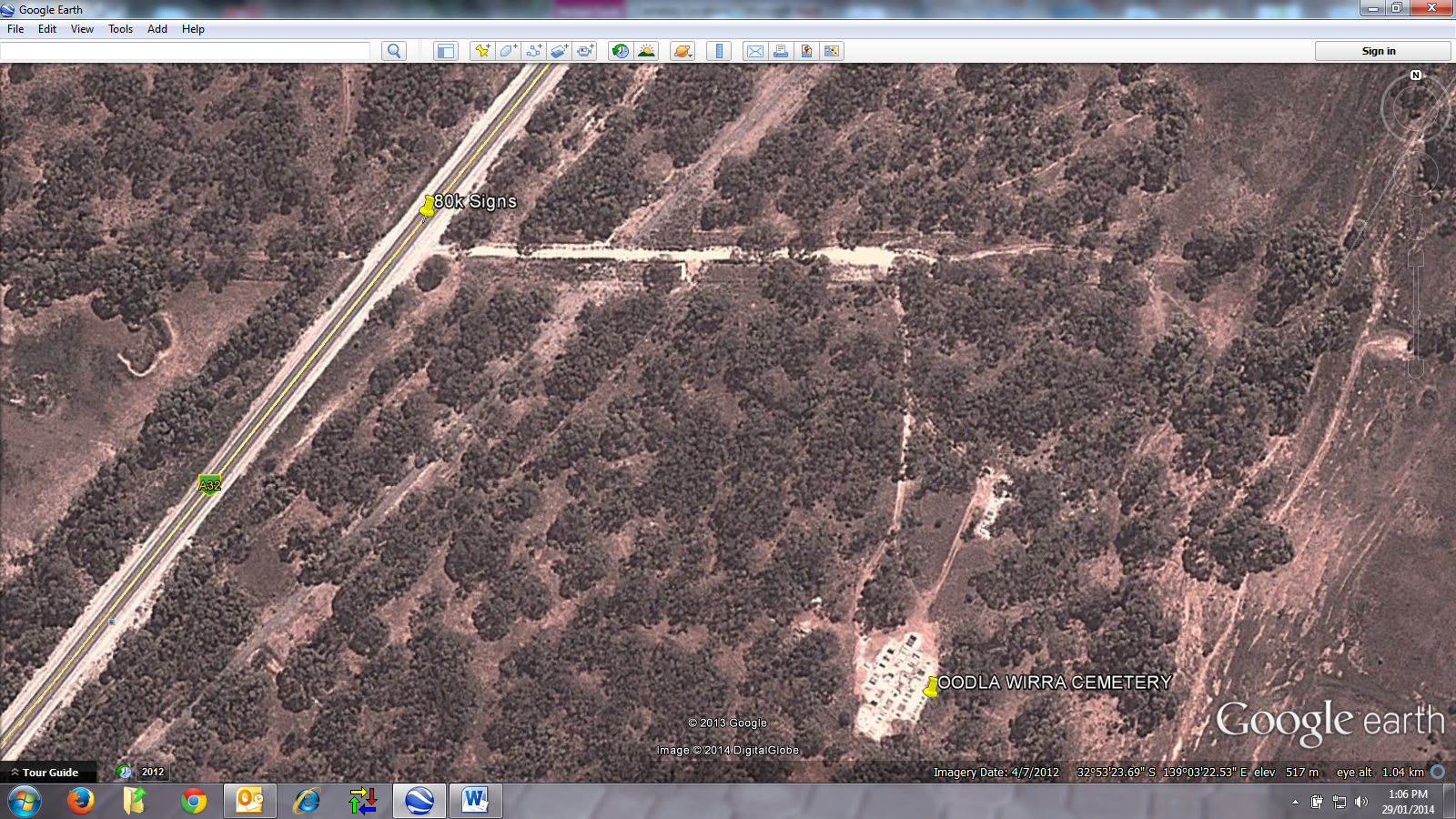 